ACTIVIDAD N°4“IMPACTO DE LA PRIMERA GUERRA MUNDIAL”ACTIVIDAD A DESARROLLAR          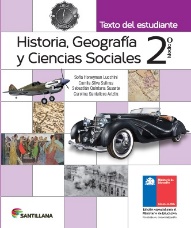 Debes LEER las páginas solicitadas en la guía de contenido (18,22) y DESTACAR las ideas más relevantes de los textos.Lee y observa las imágenes y luego responde las preguntas. (imágenes página 18 – 19, y preguntas 1 y 2 del cuadro Nos hacemos preguntas, página 19)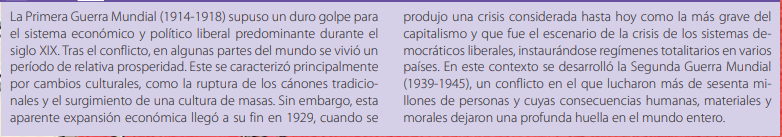 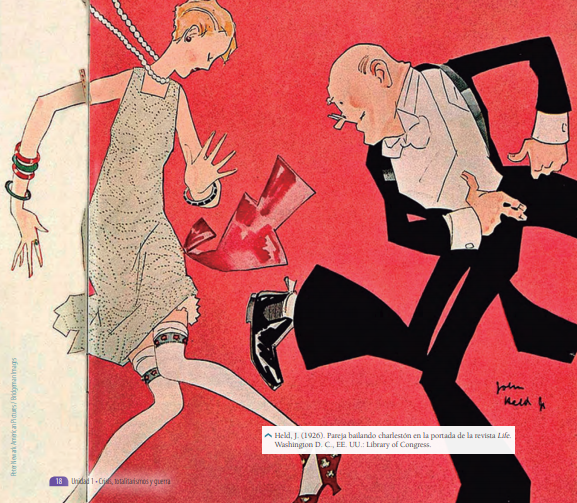 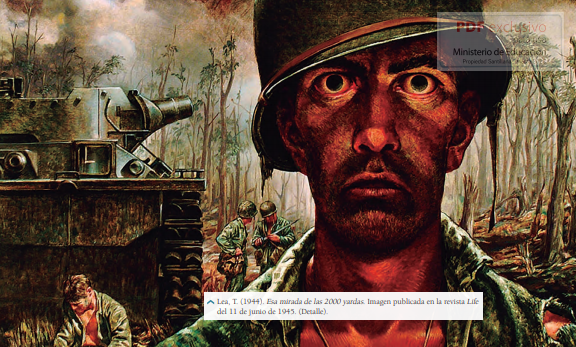 
1.- ¿Qué es una crisis? ¿Qué tiene que suceder en una sociedad o en un país para que digamos que esta pasando por una crisis? 2.- Observa y compara las imágenes ¿A cuál de los procesos mencionados en la introducción corresponde cada una? ¿Por qué?3.- ¿Qué mensaje crees que busco transmitir la revista Life con cada una de las imágenes? Lee el texto y luego responde las preguntas. No olvides destacar la información importante. (texto recurso 2 de la página 22, pregunta 1 y 2 de la sección de actividades de la página 22).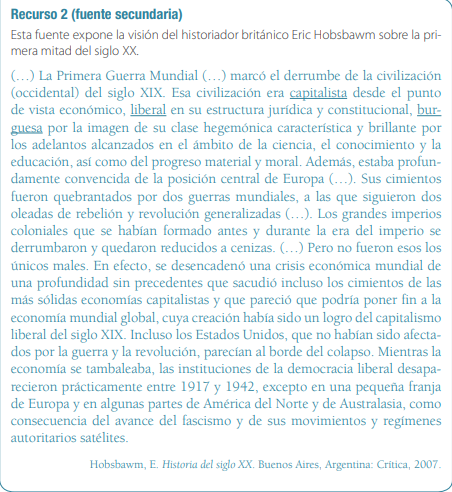 SÁCALE FOTOGRAFÍAS A TU TRABAJO Y ENVÍALAS A CUALQUIERA DE MIS CORREOS O A MI WHATSAPP.ASIGNATURA: HISTORIA, GEOGRAFÍA Y CS. SOCIALES CURSO:  2° MEDIOPROFESORA: KATHERINE CERÓN LARA – NATALIA ALCAÍNO.Nombre:Nombre:Correo: katherine.ceron@liceo-santacruzdetriana.cl O  kathy.ceron@gmail.com Fecha:Fecha:INSTRUCCIONES:Escribir tu nombre y fecha.                      Lee atentamente las instrucciones. Si lo haces puedes desarrollar una buena guía.Utiliza destacador, marcando lo que necesites para responder.Leer muy atento, si no te queda claro, lee otra vez y las veces que lo necesites.Responde utilizando lápiz pasta, negro o azul, no usar lápiz grafito.Escribe claro, así leeremos mejor tus respuestas.Ahora empieza a trabajar. ¡Éxito!INSTRUCCIONES:Escribir tu nombre y fecha.                      Lee atentamente las instrucciones. Si lo haces puedes desarrollar una buena guía.Utiliza destacador, marcando lo que necesites para responder.Leer muy atento, si no te queda claro, lee otra vez y las veces que lo necesites.Responde utilizando lápiz pasta, negro o azul, no usar lápiz grafito.Escribe claro, así leeremos mejor tus respuestas.Ahora empieza a trabajar. ¡Éxito!INSTRUCCIONES:Escribir tu nombre y fecha.                      Lee atentamente las instrucciones. Si lo haces puedes desarrollar una buena guía.Utiliza destacador, marcando lo que necesites para responder.Leer muy atento, si no te queda claro, lee otra vez y las veces que lo necesites.Responde utilizando lápiz pasta, negro o azul, no usar lápiz grafito.Escribe claro, así leeremos mejor tus respuestas.Ahora empieza a trabajar. ¡Éxito!